МИНИСТЕРСТВООБРАЗОВАНИЯОМСКОЙ ОБЛАСТИКрасный Путь ул., д. 5, г. Омск, 644002 Тел./факс: (3812) 25-35-58/21-22-95E-mail: educate(5),omskportal.ruОКПО 00096589 ОГРН 1045504009803ИНН/КПП 5503079856/550301001J2.04JO/? №ИСХ-17/МОБР- //<^/ГРуководителям казенных учреждений Омской области, функции и полномочия учредителя в отношении которых осуществляет Министерство образования Омской областиНа№отО направлении приказа Министерстваобразования Омской областиот 26.06.2017 №44Уважаемые коллеги!Министерство образования Омской области направляет для применения в работе приказ Министерства образования Омской области от 26 июня 2017 года № 44 «О мерах по реализации пункта 5 статьи 46 Кодекса Омской области о социальной защите отдельных категорий граждан».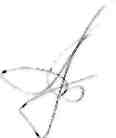 Приложение: на 8 л. в 1 экз.МинистрТ.В. ДерноваБ.Н. Ушакова 23-35-16МИНИСТЕРСТВО ОБРАЗОВАНИЯ ОМСКОЙ ОБЛАСТИПРИКАЗА6. Об.с2Х)№	№     i/i,г. ОмскО мерах по реализации пункта 5 статьи 46 Кодекса Омской области о социальной защите отдельных категорий гражданВ соответствии с пунктом 5 статьи 46 Кодекса Омской области о социальной защите отдельных категорий граждан приказываю:1.	Утвердить:Порядок обращения родителей (законных представителей) за получением компенсации платы, взимаемой с родителей (законных представителей) за присмотр и уход за детьми, посещающими государственные образовательные организации, реализующие образовательную программу дошкольного образования, расположенные на территории Омской области (далее - родительская плата), согласно приложению № 1 к настоящему приказу;Порядок выплаты компенсации родительской платы согласно приложению № 2 к настоящему приказу.2.	Признать утратившим силу приказ Министерства образования Омской
области от 2 октября 2013 года № 66 «О мерах по реализации пункта 8
статьи 46 Кодекса Омской области о социальной защите отдельных категорий
граждан».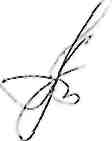 Т.В. ДерноваМинистр образования Омской областиПриложение № 1
к приказу Министерства образования Омской области
РТсЯб-   Q& с-^о№	№ 44ПОРЯДОКобращения  родителей   (законных  представителей)  за  получениемкомпенсации платы, взимаемой с родителей (законных представителей)за присмотр и уход за детьми, посещающими государственныеобразовательные организации, реализующие образовательнуюпрограмму дошкольного образования, расположенныена территории Омской областиНастоящий Порядок регламентирует вопросы обращения родителей (законных представителей) за получением компенсации платы, взимаемой с родителей (законных представителей) за присмотр и уход за детьми, посещающими государственные образовательные организации, реализующие образовательную программу дошкольного образования, расположенные на территории Омской области (далее соответственно - родительская плата, государственная организация).При обращении за получением компенсации родительской платы родитель (законный представитель), ребенок (дети) которого посещает(ют) государственную организацию, представляет в государственную организацию:заявление о назначении компенсации родительской платы по форме согласно приложению к настоящему Порядку;заявление о согласии на обработку персональных данных в соответствии с федеральным законодательством;копию документа, удостоверяющего личность родителя (законного представителя), внесшего родительскую плату;копии свидетельства о браке (в случае если родитель (законный представитель) состоит в браке) и свидетельства о рождении ребенка (детей);копии документов, подтверждающих смену фамилии, имени, отчества родителя (законного представителя) и (или) ребенка (детей) (при наличии факта смены фамилии, имени, отчества родителя (законного представителя) и (или) ребенка (детей));копию акта органа опеки и попечительства об установлении опеки над ребенком (детьми) (в случае установления опеки над ребенком (детьми));сведения о почтовом адресе места жительства родителя (законного представителя) или о банковских реквизитах и номере лицевого банковского счета (при наличии), на которые необходимо перечислить компенсацию родительской платы;документы, подтверждающие доходы родителя (законного представителя) и членов его семьи, указанные в подпункте 2 пункта 4 статьи   46   Кодекса   Омской   области   о   социальной   защите   отдельных2категорий граждан и полученные ими за 3 последних календарных месяца, предшествующих дню подачи заявления (при наличии таких доходов); 9) справку о составе семьи.3.	Копии документов, указанных в пункте 2 настоящего Порядка,
представляются родителем (законным представителем) одновременно с
предъявлением оригинала.После сверки идентичности копий и оригиналов документов оригиналы возвращаются родителю (законному представителю) незамедлительно.4.	Основаниями для отказа в назначении компенсации родительской
платы являются:отсутствие у родителя (законного представителя) права на получение компенсации родительской платы;непредставление документов, указанных в пункте 2 настоящего Порядка, либо наличие в представленных документах недостоверных сведений.5.	Решение о назначении компенсации родительской платы или об
отказе в ее назначении принимается государственной организацией в течение
14 дней со дня представления документов, предусмотренных пунктом 2
настоящего Порядка, в форме распорядительного акта государственной
организации.Копия принятого решения государственной организации (с указанием оснований для отказа в назначении компенсации родительской платы в случае отказа в ее назначении) выдается родителю (законному представителю) при личном обращении в государственную организацию.Приложениек Порядку обращения родителей (законныхпредставителей) за получением компенсацииплаты, взимаемой с родителей (законныхпредставителей) за присмотр и уход за детьми,посещающими государственные образовательныеорганизации, реализующие образовательнуюпрограмму дошкольного образования,расположенные на территории Омской областиФОРМАзаявления о назначении компенсации платы, взимаемой с родителей (законныхпредставителей) за присмотр и уход за детьми, посещающими государственныеобразовательные организации, реализующие образовательную программудошкольного образования, расположенные на территории Омской областиРуководителю	(наименование государственной образовательнойорганизации, реализующей образовательнуюпрограмму дошкольного образования,расположенной на территории Омской области)(ФИО руководителя) (ФИО родителя (законного представителя))Заявлениео назначении  компенсации платы,  взимаемой  с родителей  (законныхпредставителей) за присмотр и уход за детьми, посещающими государственныеобразовательные организации, реализующие образовательную программудошкольного образования, расположенные на территории Омской областиПрошу назначить компенсацию платы, взимаемой за присмотр и уход замоим ребенком (детьми)	_•(ФИО ребенка (детей))В случае наступления обстоятельств, влекущих прекращение выплаты компенсации платы, взимаемой за присмотр и уход за моим ребенком (детьми) (в том числе изменение состава семьи, места жительства, трудоустройство, в том числе членов моей семьи, выезд на постоянное место жительства за пределы Омской области), обязуюсь сообщить о таких обстоятельствах в течение 14 дней с момента их наступления.2 Приложение:заявление о согласии на обработку персональных данных в соответствии с федеральным законодательством;копия документа, удостоверяющего личность родителя (законного представителя), внесшего плату, взимаемую с родителей (законных представителей) за присмотр и уход за детьми, посещающими образовательные организации, реализующие образовательную программу дошкольного образования, расположенные на территории Омской области (далее -родительская плата);копия свидетельства о браке (в случае если родитель (законный представитель) состоит в браке);копия(и) свидетельства о рождении ребенка (детей);копии документов, подтверждающих смену фамилии, имени, отчества родителя (законного представителя) и (или) ребенка (детей) (при наличии факта смены фамилии, имени, отчества родителя (законного представителя) и (или) ребенка (детей));копия акта органа опеки и попечительства об установлении опеки над ребенком (детьми) (в случае установления опеки над ребенком (детьми));сведения о почтовом адресе места жительства родителя (законного представителя) или о банковских реквизитах и номере лицевого банковского счета (при наличии), на которые необходимо перечислить компенсацию родительской платы;документы, подтверждающие доходы родителя (законного представителя) и членов его семьи;справка о составе семьи.(подпись родителя (законного представителя))(дата)Приложение № 2
к приказу Министерства образования Омской области
от,-з£. р£. ,-],п/-А	№ 44ПОРЯДОКвыплаты компенсации платы, взимаемой с родителей (законныхпредставителей) за присмотр и уход за детьми, посещающимигосударственные образовательные организации, реализующиеобразовательную программу дошкольного образования,расположенные на территории Омской областиНастоящий Порядок регламентирует вопросы выплаты компенсации платы, взимаемой с родителей (законных представителей) за присмотр и уход за детьми, посещающими государственные образовательные организации, реализующие образовательную программу дошкольного образования, расположенные на территории Омской области (далее соответственно - родительская плата, государственная организация).Выплата компенсации родительской платы осуществляется государственной организацией.Компенсация родительской платы назначается со дня представления документов, предусмотренных пунктом 7 статьи 46 Кодекса Омской области о социальной защите отдельных категорий граждан, и выплачивается государственной организацией ежеквартально, не позднее 7 числа месяца, следующего за отчетным кварталом, путем перечисления на лицевой банковский счет родителя (законного представителя) или через отделение почтовой связи.Выплата компенсации родительской платы прекращается в случае:утраты права на получение компенсации родительской платы, предусмотренного пунктом 3 статьи 46 Кодекса Омской области о социальной защите отдельных категорий граждан;непоступления от родителя (законного представителя) родительской платы 3 месяца подряд;лишения или ограничения родительских прав родителя ребенка (детей), посещающего(их) государственную организацию;утрата законным представителем ребенка (детей), посещающего(их) государственную организацию, прав законного представителя;смерти родителя (законного представителя) или ребенка (детей), признания кого-либо из них безвестно отсутствующим, признания родителя (законного представителя) недееспособным либо ограниченно дееспособным;обращения родителя (законного представителя) с заявлением об отказе от получения компенсации родительской платы.5.	Государственные организации ежеквартально, не позднее 7 числа
месяца,   следующего   за   отчетным   кварталом,   в   котором   произведена2родительская плата, направляют отчет о выплате компенсации родительской платы в Министерство образования Омской области по форме согласно приложению к настоящему Порядку.к Порядку выплаты комродителей (законных пуход за детьми, пообразовательныобразовательную програмрасположенные нФОРМА отчета о выплате компенсации платы, взимаемой с родителей (законных представителей) за посещающими государственные образовательные организации, реализующие образовательн образования, расположенные на территории Омской области (далее соответственно - родит№п/пНаименование организацииСписочнаячисленностьдетей на 1число текущего месяца, человекЧисленность детей, на которыхЧисленность детей, на которыхЧисленность детей, на которыхЧисленность детей, на которыхДоля родителей (законных представителей), воспользовавшихся правом на получение компенсации родительской платы в общей численности родителей (законных представителей), процентовСредний размер родительской платы, фвктически сложивший-сяв организации, рублей в месяцСуммапоступившего
финансирова
ния на 1.	20	года сучетом остаткана 1 января
20	г., рублейОбъем средств, компенсации (нараОбъем средств, компенсации (нараОбъем средств, компенсации (нараОбъем средств, компенсации (нараОбъем средств, компенсации (нара№п/пНаименование организацииСписочнаячисленностьдетей на 1число текущего месяца, человеквыплачивается компенсация родительской платы,человеквыплачивается компенсация родительской платы,человеквыплачивается компенсация родительской платы,человеквыплачивается компенсация родительской платы,человекДоля родителей (законных представителей), воспользовавшихся правом на получение компенсации родительской платы в общей численности родителей (законных представителей), процентовСредний размер родительской платы, фвктически сложивший-сяв организации, рублей в месяцСуммапоступившего
финансирова
ния на 1.	20	года сучетом остаткана 1 января
20	г., рублейВсего№п/пНаименование организацииСписочнаячисленностьдетей на 1число текущего месяца, человеквыплачивается компенсация родительской платы,человеквыплачивается компенсация родительской платы,человеквыплачивается компенсация родительской платы,человеквыплачивается компенсация родительской платы,человекДоля родителей (законных представителей), воспользовавшихся правом на получение компенсации родительской платы в общей численности родителей (законных представителей), процентовСредний размер родительской платы, фвктически сложивший-сяв организации, рублей в месяцСуммапоступившего
финансирова
ния на 1.	20	года сучетом остаткана 1 января
20	г., рублейВсегоНа первого ребенка№п/пНаименование организацииСписочнаячисленностьдетей на 1число текущего месяца, человекВсегоВ том числеВ том числеВ том числеДоля родителей (законных представителей), воспользовавшихся правом на получение компенсации родительской платы в общей численности родителей (законных представителей), процентовСредний размер родительской платы, фвктически сложивший-сяв организации, рублей в месяцСуммапоступившего
финансирова
ния на 1.	20	года сучетом остаткана 1 января
20	г., рублейВсегоНа первого ребенка№п/пНаименование организацииСписочнаячисленностьдетей на 1число текущего месяца, человекВсегоНа первого ребенкаНавторогоребенкаНа третьего и последующих детейДоля родителей (законных представителей), воспользовавшихся правом на получение компенсации родительской платы в общей численности родителей (законных представителей), процентовСредний размер родительской платы, фвктически сложивший-сяв организации, рублей в месяцСуммапоступившего
финансирова
ния на 1.	20	года сучетом остаткана 1 января
20	г., рублейВсегоНа первого ребенка